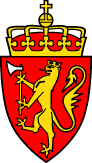 Årsrapport 2012 for Fylkesmannens tilsyn
med barnevernet i Møre og RomsdalINNLEIINGTILSYNET MED DEI KOMMUNALE BARNEVERNTENESTENERapporteringar frå kommunar og barneverntenesterTilsyn på grunnlag av fristoverskridingTilsynssaker etter barnevernlovenSystemrevisjonar Anna tilsynFylkesmannens tilsynsvurdering av situasjonen i det kommunale barnevernetTILSYNET MED INSTITUSJONANETilsynssaker etter forskrift om tilsyn med barneverninstitusjonerBarneverninstitusjonar, omsorgssentra for mindreårige og sentra for foreldre og barn  Institusjonar underlagt tilsyn     3.3.1 Samtalar med barna3.4  Bruk av tvang3.5 Fylkesmannens tilsynsvurdering av situasjonen i institusjonaneKLAGESAKSBEHANDLINGKlagar retta mot kommunaneAndre forvaltningssaker knytte til kommunaneKlagar retta mot institusjonaneRÅD OG RETTLEIINGINNLEIINGFylkesmannens tilsynsansvar etter lov om barneverntjenester omfattar tilsynet med kommunane, barneverninstitusjonane, sentra for foreldre og barn, og omsorgssentra for mindreårige, jf. barnevernlova (bvl.) §§ 2-3 fjerde ledd, 5-7 og 5A-7.I følgje forskrift om tilsyn med barneverninstitusjoner skal Fylkesmannen ved utgangen av året utarbeide ein årsrapport om tilsynsverksemda, jf. § 14. Årsrapporten om institusjonane inngår i denne årsrapporten, som såleis er ei samla framstilling av tilsynet og klagebehandlinga hjå Fylkesmannen. Mot slutten av rapporten er det eit eige kapittel om rådgjevings- og rettleiingsverksemda som Fylkesmannen har utført, og som ikkje er ledd i tilsyn.  TILSYNET MED DEI KOMMUNALE BARNEVERNTENESTENERapporteringar frå kommunar og barneverntenester  Ved utgangen av 2012 var det 27 barneverntenester som utførte oppgåvene for dei 36 kommunane i fylket. Fylkesmannen har gjennomgått halvårlege rapportar frå kommunane, per 30. juni og 31. desember, og sluttførte fristskjema frå barneverntenestene. Rapportane gir oppdatert kunnskap om barneverntenesta, irekna opplysningar om talet på tilsette, meldingar, undersøkingar og tiltak. Rapportane gir også kunnskap om fristoverskridingar, kor mange barn som har tiltaksplan og omsorgsplan, kor mange som er plassert i fosterheimar og omfanget av tilsynet med barn i fosterheimar.Datamaterialet i rapportane vert brukt for å forstå utviklinga over tid og den faktiske situasjonen i kommunane. Samanhaldne med data frå Statistisk sentralbyrå og andre kunnskapskjelder, gir denne kunnskapen eit grunnlag for tilsyn og anna oppfølgjing av kommunane. Halvårsrapportane er sende inn til Barne-, likestillings- og inkluderingsdepartementet. Kommunane har tilgang til samanstilllingar av sitt eige datamateriale i Rapporteringsbanken på nettstaden til departementet. Tilsyn på grunnlag av fristoverskridingarFylkesmannen har på grunnlag av gjennomgangen av fristskjema frå barneverntenestene, fått kunnskap om fristoverskridingar. I 2012 har Fylkesmannen teke kontakt med tre kommunar i Møre og Romsdal for å få nærare klårgjering av årsakene til fristoverskridingane. Ein av desse kommunane har vore innkalt til møte hos fylkesmannen, og ein kommune har fått besøk av Fylkesmannen. Kommunane har fått rådgjeving og rettleiing, jf. forskrift om mulkt etter barnevernlova. Det er i 2012 ikkje gitt mulkt til nokon av kommunane i Møre og Romsdal.Tilsynssaker etter barnevernlova, jf. bvl. § 2-3 fjerde leddI tillegg har fylkesmannen motteke 20 henvendelser som ikkje har krevd tilsynsmessig oppfølgjing, men som har fått anna oppfølgjing.Systemrevisjonar Fylkesmannen har gjennomført tilsyn som systemrevisjon med tema frå barnevernlova i 3 kommunar. Dette vart undersøkt gjennom tilsyna:Tilsyna gjekk inn i det landsomfattande tilsynet med det kommunale arbeidet med undersøking og evaluering av hjelpetiltak til heimebuande barn, initiert av Statens helsetilsyn. Det vart funne brot på krav stilte i eller i medhald av lov eller forskrift i alle tilsyna som er gjennomførde. Nokre døme på lov- og/eller forskriftsbrot er: Kommunen sikrar ikkje barns medverknad i alle undersøkings- og hjelpetiltakssakene i barnevernetKommunen sikrar ikkje at alle hjelpetiltak vert evaluert i tråd med regelverketKommunen sikrar ikkje at alle undersøkingssakene vert gjennomført i tråd med regelverketAnna tilsynEitt av tilsyna (under punkt 2.4.) vart gjennomført som såkalla klyngetilsyn. Dette innebar at to nabokommunar gjennomførte eigenvurdering av verksemda parallelt med at vi gjennomførte systemrevisjon i utvald kommune. Alle deltok på eit felles oppstartsmøte (der vi gjekk gjennom revisjonskriteria og krav til internkontroll) og i eit oppsummeringsmøte (der fokus var på risikoanalyse og arbeid med å rette forhold som ikkje er i tråd med regelverket).2.6 Fylkesmannens tilsynsvurdering av situasjonen i det kommunale barnevernetDet vart i 2012 delt ut øyremerka midlar til 3,6 stillingar i tillegg til dei 20 som var tildelt året før. 22 barneverntenester har dermed fått tilskot til stillingar. Av dei er det 5 interkommunale barneverntenester. Det er gjennomført leiarutdanning der dei fleste barnevernleiarane i kommunane i fylket har delteke og fullført hausten 2012. Denne utdanninga kom i stand gjennom samarbeid mellom BUFetat og kommunar og vart gjort mogeleg gjennom midlar som fylkesmannen tildelte.Gjennom øyremerka midlar til kompetansestyrking har dei fleste barnevernleiarane tatt leiarutdanning og mange fagpersonar har tatt vidareutdanning og anna opplæring (t.d. Kvellomodellen).Styrkinga har gitt positive resultat idet fleire barn med tiltak har fått lovpålagde planar, og større andel  saker blir undersøkte utan fristbrot. Fylkesmannen har ut frå tilsynserfaringar merka seg at dokumentasjon av dei barnevernfaglege vurderingane er mangelsfulle i mange av sakene. TILSYNET MED INSTITUSJONANE3.1 Tilsynssaker etter forskrift om tilsyn med barneverninstitusjonar, jf. § 11Det har ikkje kome klager på forhold i barneverninstitusjonane etter § 11 i tilsynsforskrifta.Barneverninstitusjonar, omsorgssentra for mindreårige og sentra for foreldre og barn Fylkesmannen har i løpet av 2012 ført tilsyn med i alt 6 barneverninstitusjonar, irekna 9 avdelingar/einingar. 5 institusjonar er statlege, og 1 institusjon blir eigd og driven av private, av desse er ingen ideelle institusjonar. I løpet av året har følgjande endringar skjedd:Som følgje av omorganiseringa i Bufetat er det som i utgangspunktet var to avdelingar ved Sunnmørsheimen, no omgjort til to institusjonar: Sunnmørsheimen akuttinstitusjon og Sunnmørsheimen ungdomsheim.Ved utgangen av året var det 6 barneverninstitusjonar, irekna 9 avdelingar/einingar. Det er ikkje omsorgssenter for mindreårige i Møre og Romsdal.Fylkesmannen har ført tilsyn med det eine sentret for foreldre og barn som er i Møre og Romsdal. Institusjonar underlagt tilsynBarneverninstitusjonar underlagt tilsyn, jf. forskrift om tilsyn med barneverninstitusjoner §§ 7, 8 og 9Det vart ikkje gjennomført systemrevisjon ved barneverninstitusjonane i 2012 pga manglande kapasitet hos fylkesmannen.Sentra for foreldre og barn, jf. forskrift for sentre for foreldre og barn § 25 Tema var om institusjonen sikrar forsvarleg inntak og det vart gitt ein merknad ved tilsynet.Samtalar med barna, jf. forskrift om tilsyn med barneverninstitusjoner § 8BarneverninstitusjonarI 2012 snakka Fylkesmannen med 66 av 118 bebuarar på det tidspunktet tilsynet fann stad. Alle bebuarane får tilbod om samtale med tilsynet når vi kjem. Årsaka til at vi ikkje har snakka med alle er at dei enten ikkje var til stades eller at dei avslo. Dersom vi reknar i forhold til dei som var til stades ved tilsynsbesøket, hadde tilsynet samtale med 66 av 93 ungdommar. Dei aller fleste samtalane vart gjennomført individuelt, unntak er der vi berre orienterte om tilsynets rolle, der vart dette gjort med små grupper i eit par tilfelle.Vi helsar alltid på nye bebuarar og orienterer om tilsynets rolle. I tillegg leverer vi brosjyre med m.a. kontaktinformasjon til kvar av ungdommane.Tilsynsbesøka finn alltid stad på ettermiddagstid, unntatt i sommarferien.Bruk av tvang, jf. forskrift om tilsyn med barneverninstitusjoner § 7 fjerde ledd, og kap 3 og 4, jf.§ 26, i rettighetsforskriften Institusjonane sender inn tvangsprotokollar/enkeltvedtak om bruk av tvang fortløpande (Bufdirs mal vert nytta av alle institusjonane). Når vedtaka kjem til fylkesmannen, vert desse gjennomgått fortløpande. Dersom ungdommane ønskjer å klage, kan dei gjere dette på malen - eller dei gjer det når vi er på tilsynsbesøk.I 2012 er det for alle institusjonane kontrollert til saman 164 protokolleringar og vedtak. Til samanlikning var det 252 protokollar i 2011 og 388 i 2010.Fylkesmannens tilsynsvurdering av situasjonen i institusjonaneInstitusjonane behandlar ungdomane stort sett på ein grei måte. Berre ved ein av institusjonane har det vore særlege utfordringar i 2012. På denne har det vore nytta mykje tvangstiltak, som igjen har ført til mange tvangsprotokollar der ein del er blitt påklaga. Generelt har fylkesmannen sett at det har vore nødvendig å nytte tvang, men i nokre tilfelle har ungdomen fått medhald i klagen.KLAGESAKSBEHANDLING, jf. barnevernloven § 6-5 og rettighetsforskriften § 27 første og andre leddKlager retta mot kommunaneI 2012 har Fylkesmannen registrert følgjande når det gjeld klagesaker etter barnevernloven, jf. § 6-5:Saksbehandlingstida har vore mellom 1 veke og 2 månader.Andre forvaltningssaker knytte til kommunaneIkkje aktueltKlager retta mot institusjonane, jf. rettighetsforskriften § 27  første og andre leddKlager frå barna eller deira føresette som har vore lagt fram for Fylkesmannen i munnleg eller skriftleg form, nokre av desse framlagde under tilsynsbesøk og andre ved direkte kontakt med Fylkesmannen. Fylkesmannen har i 2012 behandla 9 klager frå bebuarar på institusjonane eller frå deira føresette.  Ingen av klagane gjeld klagar over einskildvedtak, jf. § 26 første ledd, og 9 av klagane gjeld andre brot på rettighetsforskriften, jf. § 27 andre ledd. Talet på klager er sterkt redusert frå 2011 - da vert det behandla 18 slike klager. Det må sjåast i samanheng med at talet på protokollar/vedtak også har gått sterkt ned, sjå punkt 3.4.Dei fleste klagene gjaldt bruk av tvang i akutte faresituasjonar. Det vart gitt medhald til bebuar i 2 slike saker, og medhald i klage som gjaldt begrensning i bruk av telefon.RÅD OG RETTLEIINGI medhald av barnevernlova § 2-3 fjerde ledd bokstav a, skal Fylkesmannen sørgje for at kommunane får råd og rettleiing.Fylkesmannen har løyst denne oppgåva på følgjande vis:Kurs/seminar/konferanse:Fylkesmannen arrangerte kurs for nytilsette i barneverntenesta i april med 49 deltakarar. Kurset omhandla praktisk barnevernsarbeid, barnevernjuss og gjennomgang av rollerne til dei statlege instansane i barnevernet: BUFetat, fylkesnemnda og fylkesmannen. I november vart det arrangert kurs for barneverntenesta om fosterheimsarbeid med 57 deltakarar frå kommunalt barnevern. Psykolog og forskar Toril Havik var fagansvarleg for kurset. Samarbeid med BUFetat/ fylkesnemnda:Fylkesmannen koordinerer halvårlege samarbeidsmøte mellom BUFetat lokalt, Fylkesnemnda og Fylkesmannen. Møta vert nytta til informasjonsutveksling og drøfting av situasjonen i kommunane. Forumet vert også nytta til å klargjere samarbeid om aktuelle opplæringstiltak. Det vert gitt informasjon om planar for barneverninstitusjonane. Fylkesmannen formidlar tilsynserfaringar.Fylkesmannen deltek også på halvårlege samarbeidsmøte mellom BUFetat Region Midt Norge og fylkesmennene i Midt Norge. Presse/mediaI 2012 har det vore langt mindre fokus på barnevern i media, enn i åra før.AKROENE ER DEAKTIVERTFør du går igang med å fylle ut årsrapporten må du aktivere makroene i denne filen.Dersom du har Word 2000 - 2003 aktiverer du makroene på følgjande måte:I menyen i Word velger du følgjande:- Verktøy - Makro - Sikkjerhet- Et vindu vil nå åpnes, i dette setter du sikkjerhetsnivået til "Middels" og klikkjer OK.- Lukk deretter denne filen og åpne den igjen.  Dersom denne teksten ikkje lenger vises er makroene aktivert og du kan gå igang med utfyllingen.Dersom du har Word 2007 eller nyere anbefaler vi at du får tilsendt en rettleiing for konfigurering av makrosikkjerhet eller at du veiledes på telefon.Kontakt SignForm på 22 76 19 00 slik at vi kan få din e-postadresse for å sende deg rettleiingen.Tilsynssaker (hendingar og forhold underlagt tilsyn)TalIkkje avslutta saker ved utgangen av 20116Innkomne saker i 201223       Behandla saker i 201225Behandla saker i 2012 konkludert med lovbrot6Ikkje avslutta saker ved utgangen av 20124Tilsynssaker (hendingar og forhold underlagt tilsyn)TalIkkje avslutta saker ved utgangen av 20110Innkomne saker i 20120Behandla saker i 20120Behandla saker i 2012 konkludert med lovbrot0Ikkje avslutta saker ved utgangen av 20120BarneverninstitusjonarTalavdEigar Gjennom-førde syst.rev. jf. § 9Lovpålagde besøk, jf. § 8Utførte besøk, jf. § 8Av dei ikkje varsla, jf. § 8 Sum tal påsamtalar med barnSum barn plasserte på tilsynstids-punkta Clausenengen ungdomshjem1Bufetat022157Husafjellheimen1Bufetat0221413Kollen ungdomsbase2Bufetat04421633Sunnmørsheimen akuttinstitusjon1Bufetat04421833Sunnmørsheimen ungdomsheim1Bufetat04421833Interaktiv barnevern3Privat04322332Sum Sum Sum 020191066118Sentra for foreldre og barnAnt. avd.Eigar Gjennomført tilsyn, jf. § 25 annet leddSFFB i Molde1Bufetat1Klager på enkeltvedtakTalIkkje avslutta saker ved utgangen av 2011Innkomne saker i 20123Behandla saker i 20123Ikkje avslutta saker ved utgangen av 2012Utfallet av klagebehandlingaTalAvvistOppheva og tilbakesendtEndra1Stadfesta2Sum3SaksbehandlingstidSaksbehandlingstidTal tre månader eller mindreTal over tre månader3Klager retta mot institusjon, jf. rettighetsforskriften § 27 TalIkkje avslutta saker ved utgangen av 20111Innkomne saker i 201210Behandla saker i 20129Klagar over einskildvedtak, jf.rettighetsforskriften §§ 14-18 og §§ 22-24, jf  §§  26 første ledd og  27 andre ledd9Klagar over andre brot på forskrifta   jf. § 27 andre ledd0Ikkje avslutta saker ved utgangen av 20122Utfallet av klagebehandlingaTalAvvist0Medhald3Ikkje medhald6Sum9SaksbehandlingstidSaksbehandlingstidTal tre månader eller mindreTal over tre månader9